Publicado en Monzón el 26/07/2021 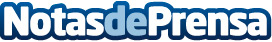 La importancia de revisar los niveles y presión del coche antes de viajar según Talleres MurilloCon las vacaciones a la vuelta de la esquina, y en otro verano atípico de vacaciones en medio de una pandemia, los desplazamientos en coche a los destinos vacacionales serán uno de los medios más usados por los españoles. Pero no hay que olvidarse  de hacerlo con seguridad y mantener los vehículos en óptimas condicionesDatos de contacto:José Luis Murillo619 04 55 75Nota de prensa publicada en: https://www.notasdeprensa.es/la-importancia-de-revisar-los-niveles-y_1 Categorias: Viaje Automovilismo Aragón Entretenimiento Industria Automotriz http://www.notasdeprensa.es